ABA SERVICESRELEASE OF INFORMATIONPatient Name: _______________________________________		DOB: ____________________I, _________________________, hereby authorize Greater Boston ABA Associates, provider to have                              (Patient/or guardian if under 18)correspondence to and from ___________________________________.  I understand that supervision activities and information gathering activities may include:Verbal Discussions; face to face discussions or telephonic information sharingReview of client record Authorization to meet with individual/school/agency noted aboveOther (please specify): ________________________________________________________________________Notes: ____________________________________________________________________________________I hereby consent to this release of information.  I give this consent voluntarily, without threat of punishment or promise of special reward.  I have been given the opportunity to have my questions answered.  I have also been offered a copy of this for and understand that I may withdraw consent at any time without fear of punishment. This consent will expire one year from date signed unless otherwise revoked by patient/guardian or if services are terminated. Signature of Parent and/or Legal Guardian							DateSignature/Clinician staff						                         	Date	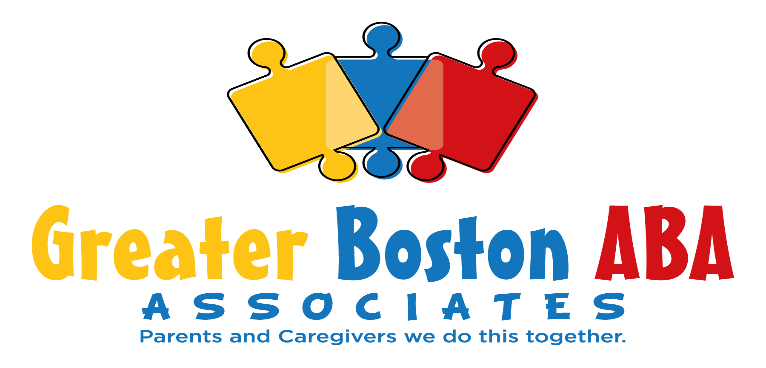 Greater Boston ABA Associates (617)957.6451email kcesario_aba@yahoo.com130 Liberty St. Ste 13a Brockton, MA 02301